ALLEGATO 5(da inserire nella busta 3 – Offerta economica)INTESTAZIONE DITTA OFFERENTECONTRIBUTO LIBERALE All’ ISTITUTO SCOLASTICO PER AMPLIAMENTO OFFERTA FORMATIVAIl sottoscritto 						, codice fiscale  					 nato a 					Prov. 	il					 in qualità di 				della Ditta  					 con sede legale in 		Via 				n.	 con sede amministrativa in  											  codice fiscale 				P. IVA  				 Tel. 	Fax  							indirizzo e-mail  	                                                                                                                         Indirizzo PEC  	Dichiara che in caso di aggiudicazione della gara, corrisponderà all’Istituto il contributo annuale sotto indicato:    ISTITUTO SUPERIORE “Sant’Elia”	€DA VERSARE IN UN’UNICA SOLUZIONE CON CADENZA ANNUALE ENTRO E NON OLTRE IL 15 DICEMBRE DI OGNI ANNO MEDIANTE PAGO PA	, lì  	Firma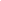 